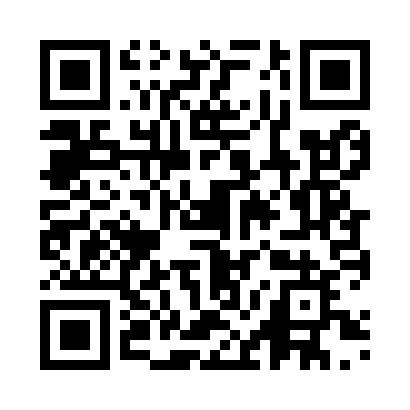 Prayer times for Nain, JamaicaWed 1 May 2024 - Fri 31 May 2024High Latitude Method: NonePrayer Calculation Method: Muslim World LeagueAsar Calculation Method: ShafiPrayer times provided by https://www.salahtimes.comDateDayFajrSunriseDhuhrAsrMaghribIsha1Wed4:275:4312:073:216:327:442Thu4:265:4312:073:206:327:443Fri4:255:4212:073:206:327:454Sat4:255:4212:073:196:327:455Sun4:245:4112:073:196:337:466Mon4:235:4112:073:186:337:467Tue4:235:4012:073:186:337:478Wed4:225:4012:073:176:347:479Thu4:225:4012:073:176:347:4810Fri4:215:3912:073:176:357:4811Sat4:205:3912:073:176:357:4912Sun4:205:3812:073:186:357:4913Mon4:195:3812:073:186:367:5014Tue4:195:3812:073:196:367:5015Wed4:185:3712:073:206:367:5116Thu4:185:3712:073:206:377:5117Fri4:175:3712:073:216:377:5218Sat4:175:3612:073:216:377:5219Sun4:175:3612:073:226:387:5320Mon4:165:3612:073:236:387:5321Tue4:165:3612:073:236:397:5422Wed4:155:3512:073:246:397:5423Thu4:155:3512:073:246:397:5524Fri4:155:3512:073:256:407:5525Sat4:145:3512:073:256:407:5626Sun4:145:3512:073:266:407:5627Mon4:145:3512:083:266:417:5728Tue4:145:3412:083:276:417:5729Wed4:135:3412:083:276:417:5830Thu4:135:3412:083:286:427:5831Fri4:135:3412:083:286:427:59